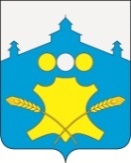 АдминистрацияБольшемурашкинского муниципального районаНижегородской областиПОСТАНОВЛЕНИЕ04.05.2018 г.                                                                     № 175О внесении изменений в административный регламент администрации Большемурашкинского муниципального района на предоставление муниципальной услуги «Предоставление информации о порядке предоставления жилищно-коммунальных услуг населению в Большемурашкинском муниципальном районе Нижегородской области», утвержденный постановлением администрации Большемурашкинского муниципального района от 17.11.2015 г. № 554 (с изм. от 28.03.2016 г. № 156; с изм. от 12.09.2016 №444)       В соответствии с протестом прокуратуры от 24.04.2018 № 2-3-2018/2 и в целях привидения в соответствии с действующим законодательством РФ администрация Большемурашкинского муниципального района   п о с т а н о в л я  е т:1. Внести изменения в административный регламент администрации Большемурашкинского муниципального района на предоставление муниципальной услуги «Предоставление информации о порядке предоставления жилищно-коммунальных услуг населению в Большемурашкинском муниципальном районе Нижегородской области», утвержденный постановлением администрации Большемурашкинского муниципального района от 17.11.2015 г. № 554, (с изм. от 28.03.2016 г. № 156, с изм. от 12.09.2016 №444) (далее – Регламент):1.1. По тексту Регламента слова «Отдел жилищно-коммунального хозяйства  администрации Большемурашкинского  муниципального района Нижегородской области» заменить на «Отдел капитального строительства, архитектуры и жилищно-коммунального хозяйства администрации Большемурашкинского муниципального района Нижегородской области (далее – ОКСАиЖКХ)»;1.2. Наименование раздела 5 Регламента, изложить в следующей редакции:   «5. Досудебный (внесудебный) порядок обжалования решений и действий (бездействия) органа, предоставляющего государственную услугу, органа предоставляющего муниципальную услугу, многофункционального центра, организаций, а так же их должностных лиц, государственных или муниципальных служащих, работников.» 1.3. Пункт 5.2., раздела 5 Регламента, изложить в следующей редакции: « 5.2.1. Предметом досудебного обжалования заявителем могут являться решения и действия (бездействие) должностного лица ОКСАиЖКХ администрации Большемурашкинского муниципального района в ходе предоставления муниципальной услуги на основании настоящего Регламента.Заявитель имеет право на досудебное (внесудебное) обжалование решений и действий (бездействия), принимаемых (осуществляемых) в ходе предоставления муниципальной услуги, в том числе в случаях:нарушения срока регистрации заявления;нарушения срока предоставления муниципальной услуги;требования у заявителя документов, не предусмотренных нормативными правовыми актами Российской Федерации, нормативными правовыми актами Нижегородской области и органа местного самоуправления, для предоставления муниципальной услуги;отказа в приеме документов, представление которых предусмотрено нормативными правовыми актами Российской Федерации, нормативными правовыми актами Нижегородской области, муниципальными нормативными правовыми актами органа местного самоуправления, для предоставления муниципальной услуги, у заявителя;отказа в предоставлении муниципальной услуги, если основания отказа не предусмотрены федеральными законами и принятыми в соответствии с ними иными нормативными правовыми актами Российской Федерации, нормативными правовыми актами Нижегородской области, муниципальными нормативными правовыми актами органа местного самоуправления;затребования с заявителя при предоставлении муниципальной услуги платы, не предусмотренной нормативными правовыми актами Российской Федерации, нормативными правовыми актами Нижегородской области, муниципальными нормативными правовыми актами органа местного самоуправления;отказа должностного лица органа местного самоуправления, предоставляющего муниципальную услугу, в исправлении допущенных опечаток и ошибок в выданных в результате предоставления муниципальной услуги документах либо нарушения установленного срока таких исправлений;нарушение срока или порядка выдачи документов по результатам предоставления государственной или муниципальной услуги;приостановление предоставления государственной или муниципальной услуги, если основания приостановления не предусмотрены федеральными законами и принятыми в соответствии с ними иными нормативными правовыми актами Российской Федерации, законами и иными нормативными правовыми актами субъектов Российской Федерации, муниципальными правовыми актами. В указанном случае досудебное (внесудебное) обжалование заявителем решений и действий (бездействия) многофункционального центра, работника многофункционального центра возможно в случае, если на многофункциональный центр, решения и действия (бездействие) которого обжалуются, возложена функция по предоставлению соответствующих государственных или муниципальных услуг в полном объеме.»         1.4. Пункт 5.6., раздела 5 Регламента, изложить в следующей редакции: «5.6. Заявитель обращается лично или направляет письменную жалобу на действия (бездействия) и решения, осуществляемые (принятые) должностными лицами администрации  Большемурашкинского муниципального района в ходе предоставления муниципальной услуги, на имя главы администрации Большемурашкинского муниципального района или начальника ОКСАиЖКХ администрации Большемурашкинского муниципального района. Если заявитель не удовлетворен решением, принятым начальником ОКСАиЖКХ администрации Большемурашкинского муниципального района в ходе рассмотрения жалобы, или решение не было принято, то Заявитель вправе обратиться письменно к главе администрации Большемурашкинского муниципального района.График работы и номер телефона специалиста, ответственного за регистрацию жалоб на действие (бездействие) и решения, принятые в ходе предоставления муниципальной услуги:  понедельник        8-00 - 17-00    вторник            8-00 - 17-00    среда              8-00 - 17-00    четверг            8-00 - 17-00    пятница            8-00 - 16-00    с 12-00 до 13-00 - время перерыва специалиста на обедТелефон специалиста: (83167) 5-15-37.Факс: (83167)5-10-75 .Примерная форма жалобы приведена в приложении № 2 к настоящему Административному регламенту.Жалоба может быть направлена по почте, через МФЦ, с использованием информационно-телекоммуникационной сети Интернет, Интернет-сайта администрации Большемурашкинского муниципального района, Единого портала либо Регионального портала, а также может быть принята при личном приеме заявителя.»2. Управлению делами обеспечить размещение настоящего постановления на официальном сайте администрации Большемурашкинского муниципального района в информационно-телекоммуникационной сети «Интернет»  (И.Д.Садкова) 3.   Контроль за исполнением настоящего постановления возложить на заместителя главы администрации Д.А.Макарова.И.о.главы администрации района                                                                     Р.Е.Даранов    СОГЛАСОВАНО: Заместитель главы администрации                                                            Д.А. МакаровУправляющий  делами                                                                                 И.Д. СадковаНачальник сектора правовой, организационной, кадровой работы и информационного обеспечения                                                                  Г.М. Лазарева